Juan de PadillaAcceptance FormFor Nomination to Regional CouncilI, ACCEPT/DECLINE the Nomination to the office of(Minister, Vice Minister, Secretary, Treasurer, Formation Director, West/Central Kansas Area Councilor, Kansas City Metro Area Councilor, or Oklahoma Area Councilor) to serve a 3 (three) year term on the Juan de Padilla Regional Council.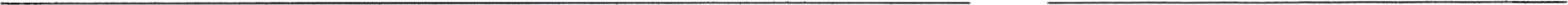 Signature	DateEmail AddressIf you chose to accept this Nomination, please send this Form along with a brief biography to the Nomination Chairperson below.  Your biography should include your Franciscan journey which may also include your Catholic journey, offices you have held on any Franciscan Executive Council on any level., name and city of your fraternity and the number of years you have been professed. Some general; info about your family would be very good too.The biographies submitted will only be available to the Nominating Committee and the voting members at the Regional Elective Chapter in September.Please return this form to:                Fran Hudson, OFSNomination Chairperson 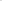 932 Henry StreetEmporia KS 66801-6317Or email it to:  nominations@jdpofs.orgby	July 30, 2022(Date to be Returned)